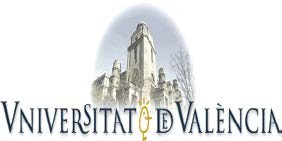 ÁSTER en INVESTIGACIÓN Y USO RACIONAL DEL MEDICAMENTOINSCRIPCIÓN DE TRABAJO FIN DE MÁSTER 2021ESTUDIANTETeléfono:	Correo electrónico:	DNI/Pasaporte	TITULACIÓN: ___________________FECHA PREVISTA DE LECTURA        □1ª convocatoria 				        Depósito del TFM                              Lectura del TFM       □2ª convocatoria    				                  Depósito del TFM                              Lectura del TFM	DIRECTOR/ESItinerario:	     □ Investigador    	□BibliográficoTítulo del Trabajo:RESUMEN (máximo 100 palabras)¿Requiere el informe del Comité Ético de la Universitat de València? Si □	No □                                                                     Valencia Firma de los directores                                                                                                       firma del alumno        6 Julio 2021           15 Julio 202115 Septiembre 202124 Septiembre 2021Nombre:  	                  Teléfono:	                                   email:Nombre:                                   Teléfono:	              email: